Publicado en Madrid el 08/03/2019 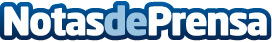 Allianz Partners celebra la Semana de la Mujer con su participación en la mesa de diálogo de la Fundación AdeccoEn el marco de sus doce compromisos anuales de RSC, Allianz Partners se suma a la celebración de la Semana de la Mujer que organiza la Fundación AdeccoDatos de contacto:Luz Álvarez EspigaComunicación Corporativa y RSC910481296Nota de prensa publicada en: https://www.notasdeprensa.es/allianz-partners-celebra-la-semana-de-la-mujer Categorias: Nacional Sociedad Madrid Seguros Solidaridad y cooperación Recursos humanos http://www.notasdeprensa.es